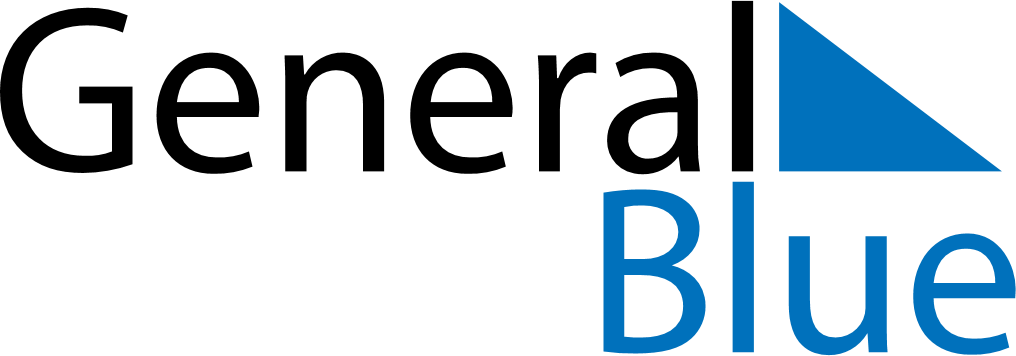 May 2026May 2026May 2026May 2026May 2026May 2026GuadeloupeGuadeloupeGuadeloupeGuadeloupeGuadeloupeGuadeloupeMondayTuesdayWednesdayThursdayFridaySaturdaySunday123Labour Day45678910Victory Day11121314151617Ascension Day1819202122232425262728293031Whit MondayAbolition of SlaveryMother’s DayNOTES